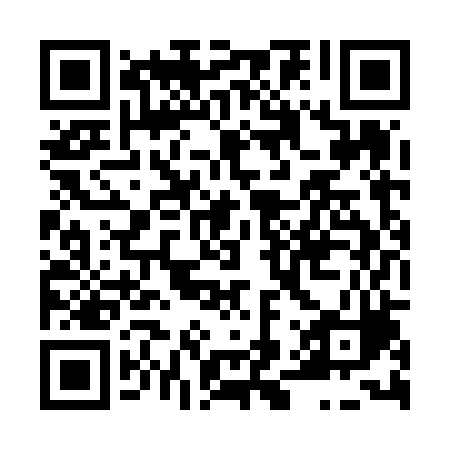 Prayer times for Blevice, Czech RepublicWed 1 May 2024 - Fri 31 May 2024High Latitude Method: Angle Based RulePrayer Calculation Method: Muslim World LeagueAsar Calculation Method: HanafiPrayer times provided by https://www.salahtimes.comDateDayFajrSunriseDhuhrAsrMaghribIsha1Wed3:175:381:006:068:2310:342Thu3:145:361:006:078:2410:373Fri3:115:351:006:088:2610:404Sat3:075:331:006:098:2810:425Sun3:045:311:006:108:2910:456Mon3:015:301:006:118:3110:487Tue2:585:281:006:118:3210:518Wed2:545:261:006:128:3410:549Thu2:515:2512:596:138:3510:5710Fri2:475:2312:596:148:3711:0011Sat2:455:2212:596:158:3811:0312Sun2:445:2012:596:168:3911:0613Mon2:435:1912:596:178:4111:0814Tue2:435:1712:596:188:4211:0815Wed2:425:1612:596:188:4411:0916Thu2:425:1412:596:198:4511:0917Fri2:415:1312:596:208:4711:1018Sat2:415:121:006:218:4811:1119Sun2:405:111:006:228:4911:1120Mon2:405:091:006:228:5111:1221Tue2:395:081:006:238:5211:1322Wed2:395:071:006:248:5311:1323Thu2:385:061:006:258:5511:1424Fri2:385:051:006:268:5611:1425Sat2:385:041:006:268:5711:1526Sun2:375:031:006:278:5811:1527Mon2:375:021:006:288:5911:1628Tue2:375:011:006:289:0011:1729Wed2:365:001:016:299:0211:1730Thu2:364:591:016:309:0311:1831Fri2:364:581:016:309:0411:18